Poslijediplomski sveučilišni (doktorski) studij kineziologije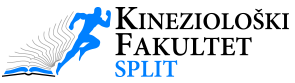 RASPORED ODRŽAVANJA  ISPITAIII.ispitni rok, 2. termin, 21. studenog 2018.ISTRAŽIVANJE ANTROPOLOŠKOG STATUSA U KINEZIOLOGIJISUSTAVI ZNANSTVENO ISTRAŽIVAČKOG RADA U PRIMJENJENOJ KINEZIOLOGIJIPRILAGOĐENA TJELESNA AKTIVNOST I SPORTKINEZIOLOGIJA EDUKACIJE U PREDŠKOLSKOJ, MLAĐOJ, SREDNJOJ I STARIJOJ ŠKOLSKOJ DOBIDIJAGNOSTIKA I METODOLOGIJA U KINEZIOLOŠKOJ REKREACIJI I FITNESUSTUDENTISPITNO POVJERENSTVOVRIJEME I MJESTOAntonijo ĐerekIzv.prof.dr.sc. Frane ŽuvelaIzv.prof.dr.sc. Marko ErcegProf.dr.sc. Saša KrstulovićIzv.prof.dr.sc. Ana Kezić - zamjenski08:30Teslina 10,IV. kat,predavaonica broj 3Goran JelaskaProf.dr.sc. Saša KrstulovićIzv.prof.dr.sc. Marko ErcegIzv.prof.dr.sc. Frane ŽuvelaIzv.prof.dr.sc. Ana Kezić - zamjenski12.15Teslina 10,IV. kat,predavaonica broj 3Alberto BaldiniIzv.prof.dr.sc.Sunčica Delaš KalinskiIzv.prof.dr.sc. Hrvoje KarninčićIzv.prof.dr.sc. Ana KezićProf.dr.sc. Saša Krstulović- zamjenski9:15Teslina 10,IV. kat,predavaonica broj 3STUDENTISPITNO POVJERENSTVOVRIJEME I MJESTOAlberto BaldiniDoc.dr.sc.Mirjana MilićIzv.prof.dr.sc. Tonči BavčevićDoc.dr.sc.Boris MilavićIzv.prof.dr.sc. Hrvoje Karninčić- zamjenski10:45Teslina 10,IV. kat,predavaonica broj 3Teodora MiketaIzv.prof.dr.sc. Tonči BavčevićDoc.dr.sc.Mirjana MilićDoc.dr.sc.Boris MilavićIzv.prof.dr.sc. Hrvoje Karninčić- zamjenski10.00Teslina 10,IV. kat,predavaonica broj 3Lorenzo Alessandro RielaDoc.dr.sc.Boris MilavićDoc.dr.sc.Mirjana MilićIzv.prof.dr.sc. Tonči BavčevićIzv.prof.dr.sc. Hrvoje Karninčić- zamjenski11.30Teslina 10,IV. kat,predavaonica broj 3STUDENTISPITNO POVJERENSTVOVRIJEME I MJESTOLorenzo Alesandro RielaProf.dr.sc.Jelena PaušićDoc.dr.sc. Marijana ČavalaIzv.prof.dr.sc. Ana KezićIzv.prof.dr.sc. Vladimir Ivančev- zamjenski10:00Teslina 10,IV. kat,predavaonica broj 5STUDENTISPITNO POVJERENSTVOVRIJEME I MJESTOIvan ZeljkoProf.dr.sc. Josip BabinIzv.prof. Tonči BavčevićDoc.dr.sc. Lidija VlahovićIzv.prof.dr.sc. Sunčica Delaš- Kalinski - zamjenski10:45Teslina 10,IV. kat,predavaonica broj 5Karla ŠitićProf.dr.sc. Josip BabinIzv.prof. Tonči BavčevićDoc.dr.sc. Lidija VlahovićIzv.prof.dr.sc. Sunčica Delaš- Kalinski- zamjenski11:30Teslina 10,IV. kat,predavaonica broj 5STUDENTISPITNO POVJERENSTVOVRIJEME I MJESTOVladimir PokrajčićIzv.prof.dr.sc.Dražen ČularIzv.prof.Goran GabriloIzv.prof. dr.sc. Vladimir IvančevIzv.prof.dr.sc. Frane Žuvela- zamijenski9:15Teslina 10,IV. kat,predavaonica broj 5